What was something that surprised you on your observation walk?Has anything changed since the last time you did an observation walk? If so, why do you think this was so?How do you think the weather and season today influenced what you observed? Do you think anything else influenced what you observed today?We are observing:______________________________ Location: ___________________________________   Date/Time: _____________________Weather (circle one):                    Temperature (hot, warm, cool, cold): _____________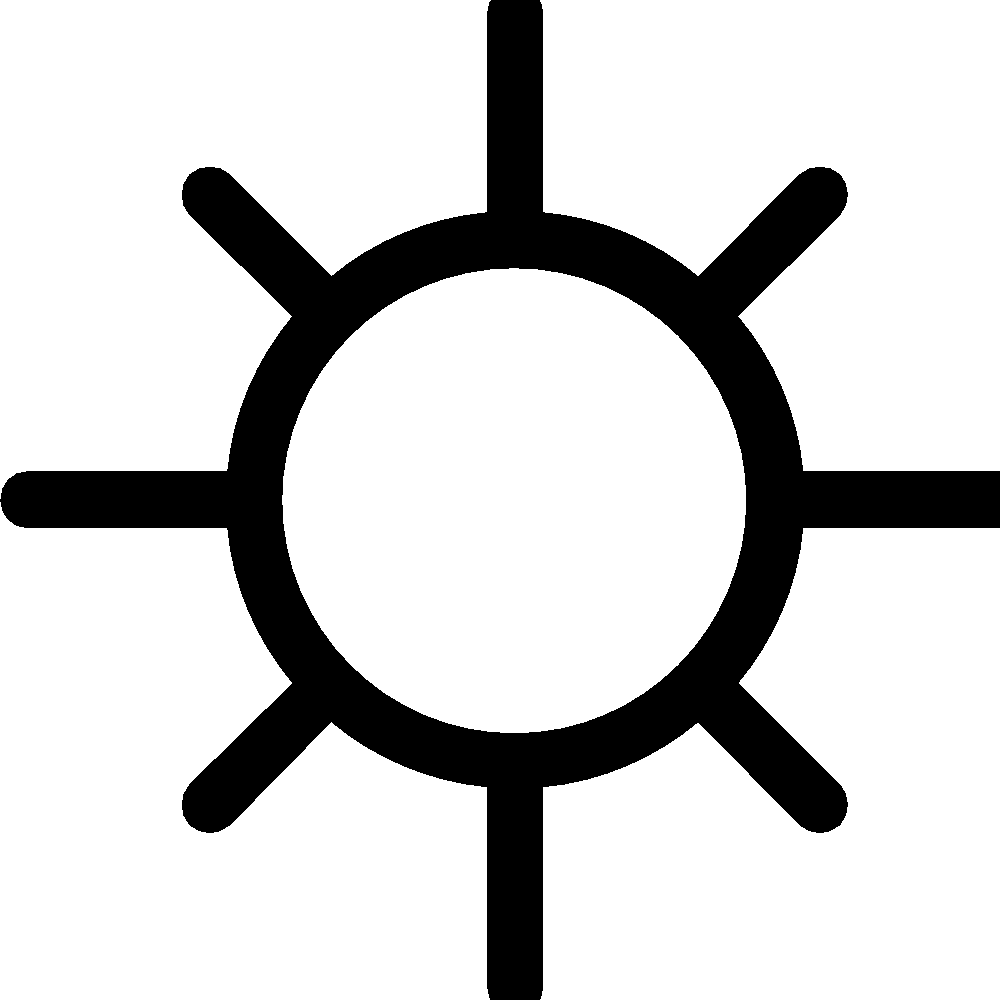 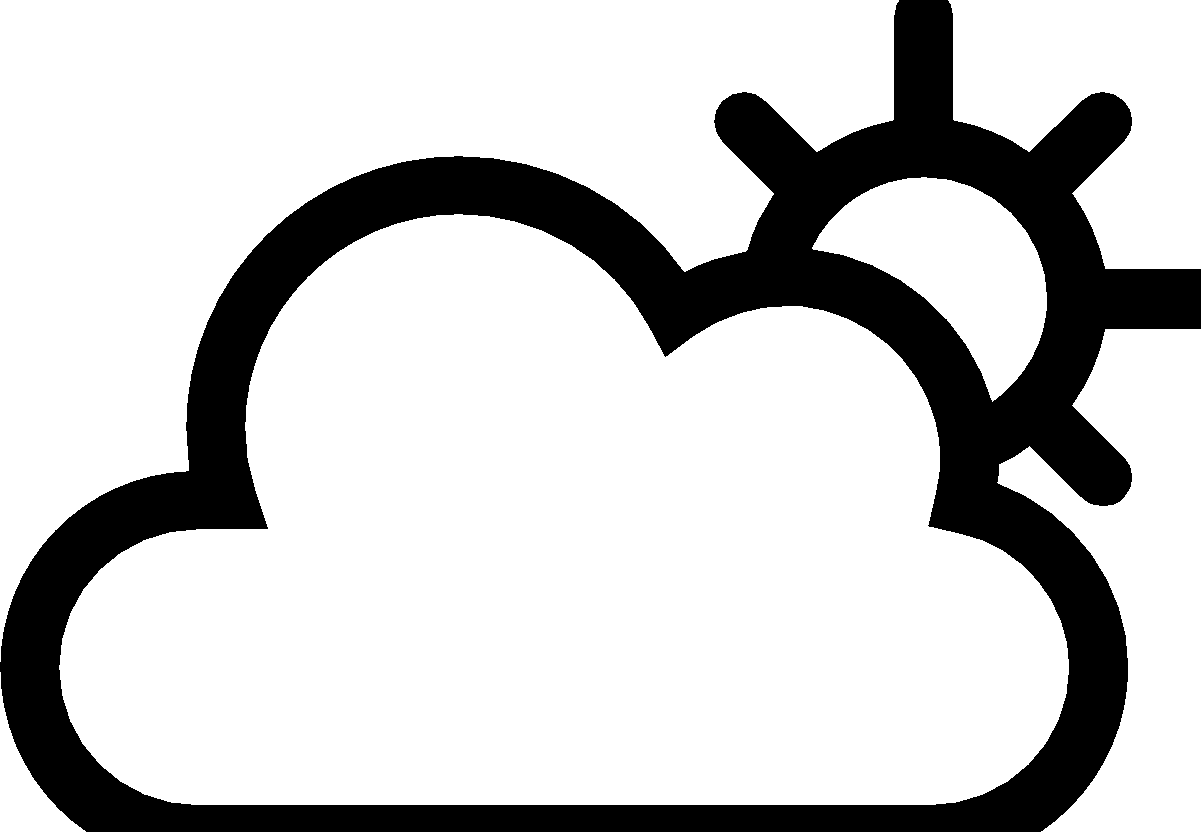 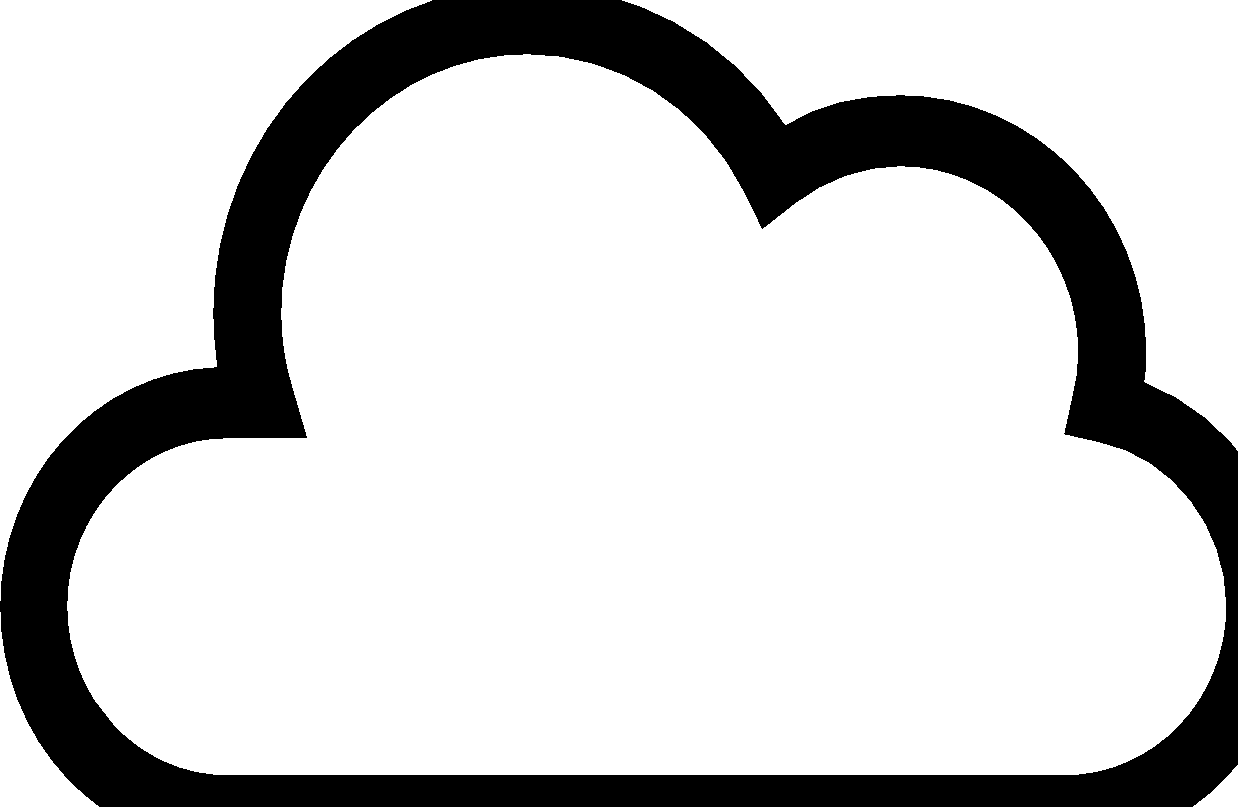 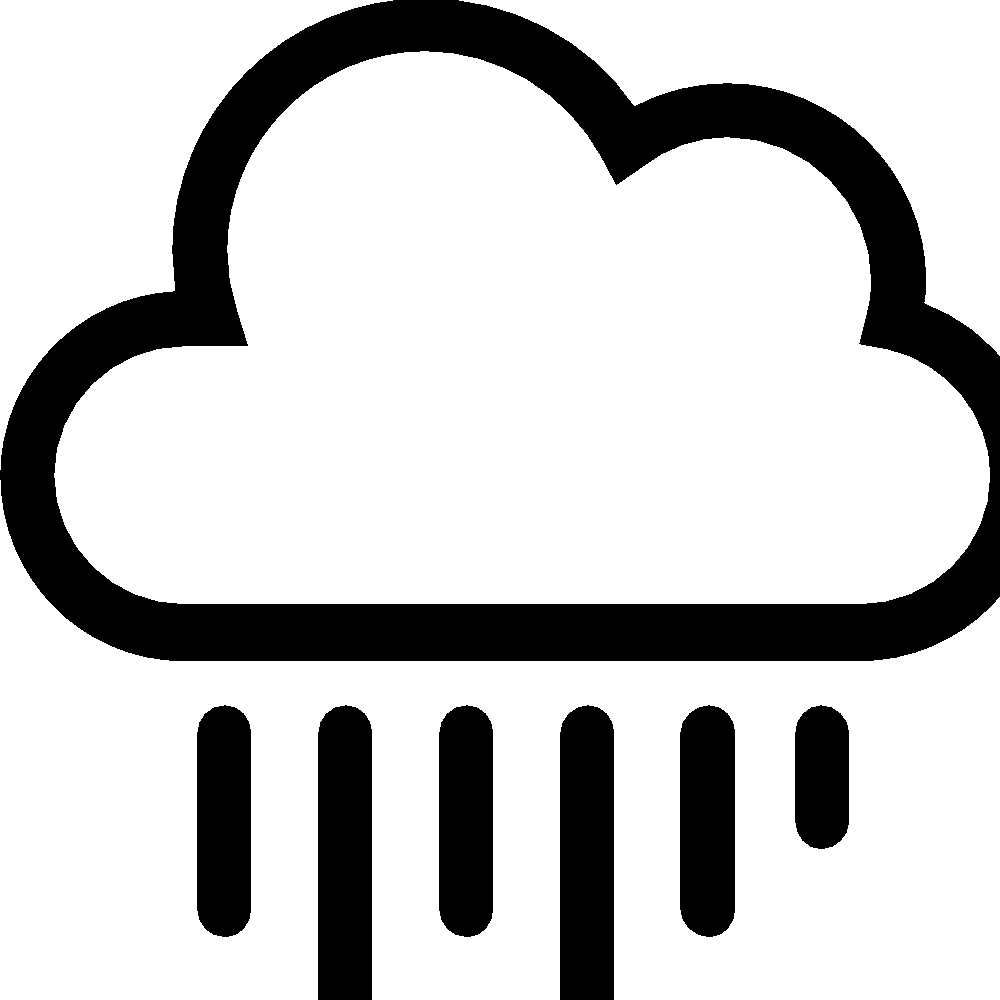 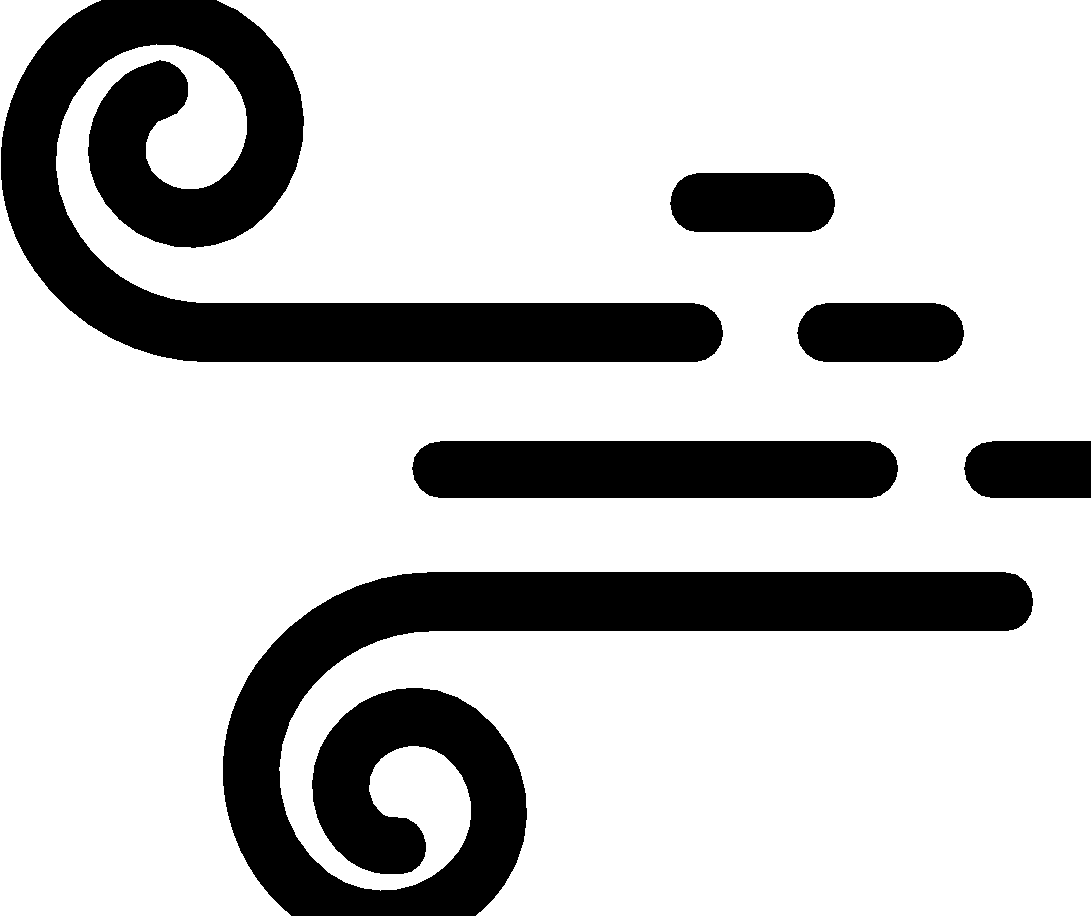 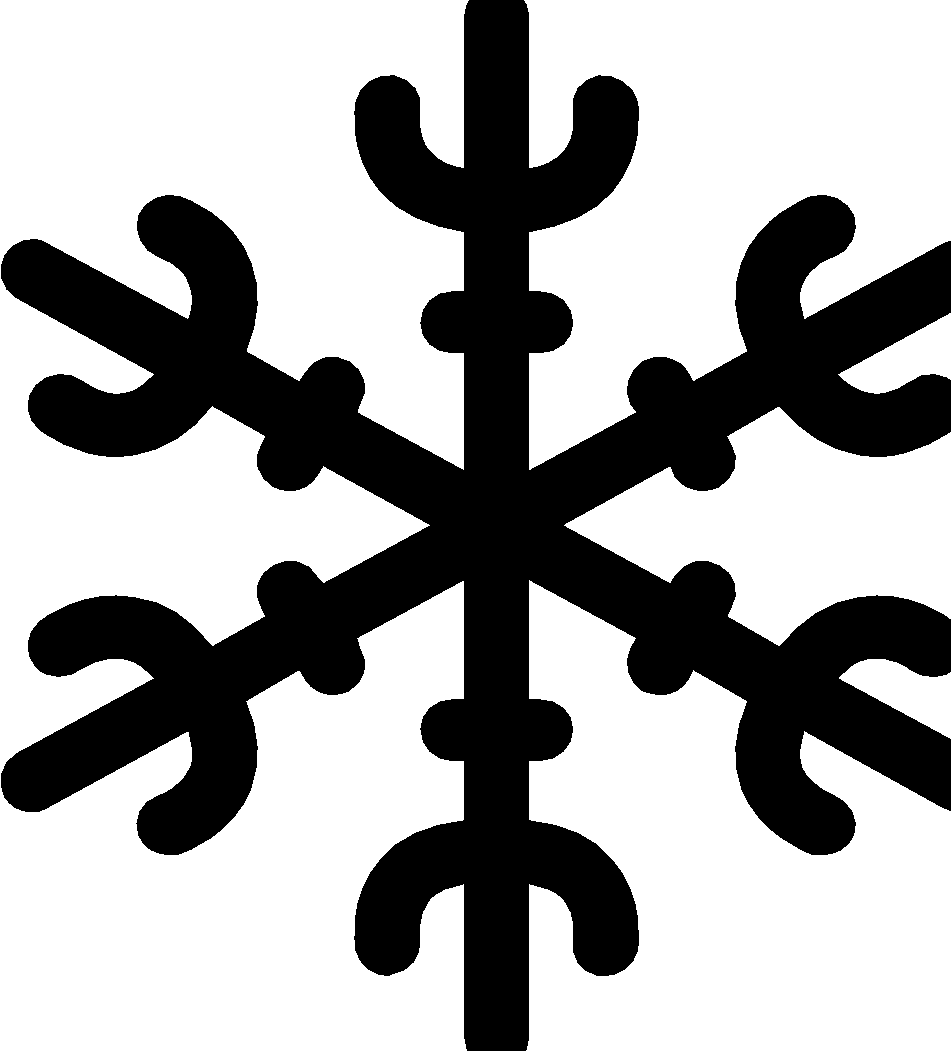 Draw what you observe here, including relationships between animals, plants, weather, soil, etc. ↑abovearound  ←                                                                            →  ↓ belowWe Wonder…